Erster „realer“ Messeauftritt:OTG Gronau auf der FMB in SalzuflenHAGEN – Sept. 2020. OTG Gronau, Tochterunternehmen von OTH Hagen, plant den ersten realen Messeauftritt seit Beginn der Pandemie: Der Oberflächenspezialist stellt auf der FMB – Zuliefermesse Maschinenbau – vom 4. bis 6. November 2020 in Bad Salzuflen aus. Die Veranstaltung präsentiert das Spektrum der Zulieferindustrie einschließlich der dazugehörigen Dienstleistungen.2020 hat die FMB – Plattform für Konstrukteure, Entwickler und Einkäufer – erstmals einen Schwerpunkt Oberflächentechnik. „Der neu geschaffene Fokus macht diese Zuliefermesse für uns sehr interessant. Dank unserer leistungsstarken Anlagen sind wir in diesem Bereich ein starker Partner der Industrie“, freut sich Geschäftsführer Udo Gensowski. Der Oberflächenspezialist präsentiert dort seine breit gefächerte Produktpalette: Beizen von Aluminum, Kupfer, Titan und Edelstahl, chemisches Entgraten, Mangan- und Zinkphosphatieren, Schweißnahtreinigung, elektrolytisches Trommelpolieren, Elektropolieren etc.Text 921 Z. inkl. Leerz.
KURZPROFIL OTHDie OTH Hagen ist ein leistungsstarker Spezialist für Oberflächentechnik. Das Angebot umfasst Trommelverzinken und Dickschichtpassivieren, Wasserstoffentspröden, chemisch Entgraten, Edelstahlbeizen und Passivieren, Elektropolieren, Titan- und Kupferbeizen, Zink- und Manganphosphatieren sowie Gleitbeschichtungen. Einen Teil der Verfahren übernimmt die OTG Oberflächentechnik in Gronau. Auch schwierige Materialkombinationen und sperrige Abmessungen gehören zum Programm des kundenorientierten Familienunternehmens. Datenschutz und Abmeldung PressemitteilungenDas Thema Datenschutz ist hochaktuell und auch für uns von zentraler Bedeutung. Sie erhalten von uns regelmäßig Pressemitteilungen zu journalistisch relevanten Themen und Neuigkeiten. Die fortgesetzte Verwendung Ihrer E-Mail-Adresse zu diesem Zweck beruht auf unserem diesbezüglichen unternehmerischen Interesse und erfolgt auf Grundlage des Art. 6 Abs. 1 lit. f) DSGVO. Einer entsprechenden Verwendung Ihrer E-Mail-Adresse können Sie jederzeit widersprechen, hierfür genügt eine E-Mail an oth-hagen@mali-pr.de oder ein Klick auf diesen Link.BUFotoOTG Gronau plant auf der FMB in Salzuflen den ersten realen Messeauftritt seit Beginn der Pandemie. Die Messe hat erstmals einen Schwerpunkt Oberflächentechnik.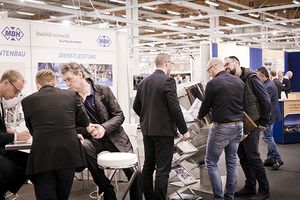 Foto:  Easyfairs GmbH, Abdruck honorarfrei – bitte nur mit Quellenangabe. Foto:  Easyfairs GmbH, Abdruck honorarfrei – bitte nur mit Quellenangabe. 